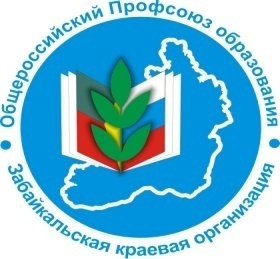                    информационный листок «Юридический ликбез». Выпуск № 2 2014 г.Уважаемые коллеги Центральным советом Профсоюза работников народного образования и науки Российской Федерации подготовлен Информационный бюллетень на тему: «АТТЕСТАЦИЯ ПЕДАГОГИЧЕСКИХ РАБОТНИКОВ ОРГАНИЗАЦИЙ, ОСУЩЕСТВЛЯЮЩИХ ОБРАЗОВАТЕЛЬНУЮ ДЕЯТЕЛЬНОСТЬ». Настоящий тематический информационно-методический сборник содержит извлечения из федеральных законов, нормативных правовых актов, связанных с вопросами аттестации педагогических работников, а также комментарий к  Порядку проведения аттестации педагогических работников. Сборник рассчитан на широкий круг работников сферы образования, руководителей образовательных учреждений (организаций) и профсоюзных работников, осуществляющих  в различных формах защиту трудовых прав педагогических работников, а также на иных работников, связанных с вопросами аттестации педагогических работников. Если у Вас возникают вопросы, то их можно задать:Правовому инспектору                                                                         2. Обраться в Краевой комитет Крайкома профсоюза                                                                             г. Чита, ул. Ленина, 90, 3 этаж           8 (3022) 35 94 50                                                                                        email: obkom.chita@mail.ru